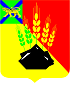 АДМИНИСТРАЦИЯ МИХАЙЛОВСКОГО МУНИЦИПАЛЬНОГО РАЙОНА ПОСТАНОВЛЕНИЕ 
31.12.2019                                           с. Михайловка                                          № 1153-паОб утверждении перечня объектов, в отношении которыхпланируется заключение концессионных соглашений и(или) соглашений о муниципально-частном партнерствеВ соответствии со ст. 15 Федерального закона РФ от 06.10.2003 № 131-ФЗ «Об общих принципах организации местного самоуправления в Российской Федерации», Федеральным законом РФ от 21.07.2005 № 115-ФЗ «О концессионных соглашениях», Федеральным законом РФ от 13.07.2015 № 224-ФЗ «О государственно-частном партнерстве, муниципально-частном партнерстве в Российской Федерации и внесении изменений в отдельные законодательные акты Российской Федерации» администрация Михайловского муниципального района ПОСТАНОВЛЯЕТ:1. Утвердить Перечень объектов теплоснабжения, находящихся в собственности Михайловского муниципального района, в отношении которых планируется заключение концессионных соглашений и (или) соглашений о муниципально-частном партнерстве (прилагается).2. Муниципальному казенному учреждению «Управление по организационно-техническому обеспечению деятельности администрации Михайловского муниципального района» (Горшков А.П.) разместить настоящее постановление на официальном сайте администрации Михайловского муниципального района.3. Настоящее постановление вступает в силу с момента его опубликования.4. Контроль исполнения настоящего постановления возложить на заместителя главы администрации муниципального района Смирнову В.Г.Глава Михайловского муниципального района –Глава администрации района                                                      В.В. АрхиповПриложениек постановлению администрацииМихайловского муниципального районаот ________________ № __________Перечень объектов теплоснабженияи входящего в их состав оборудования№ п/пНаименование объектаМестонахождение объектаПлощадь, протяженность, кв.м/мГод ввода в эксплуатацию1Здание котельной 1/33с. Абрамовка, ул. Советская, 26-а30,3 кв. м20142Тепловые сетис. Абрамовка277,820133Тепловые сети школьной котельнойс. Григорьевка93,5200145Здание школьной котельной 1/18с. Ивановка, ул. Зареченская, 51322,47 кв. м19956Оборудование котельной 1/18с. Ивановка, ул. Зареченская, 51-20057Тепловая сеть котельной 1/21с. Ивановка245,3 м19808Тепловая сетьс. Ивановка1403,13 м19769Тепловая сеть котельной 1/20с. Ивановка100,2 м197610Тепловая сеть котельной 1/19с. Ивановка283,12 м197511Здание центральной котельной 1/29пос. Горное, ул. Лесная, 6253,2 кв. м196212Оборудование котельной 1/29пос. Горное, ул. Лесная, 6-1999-201113Тепловая сетьпос. Горное3539,55 м196214Здание котельной 1/27с. Ширяевка, ул. Октябрьская, 25-а135,2 кв. м199715Оборудование котельнойс. Ширяевка, ул. Октябрьская, 25-а-1997-201316Тепловая сетьс. Ширяевка199,9 м199717Тепловая сеть котельной 1/28с. Кремово, гарнизон342,6 м1988 - 200818Тепловая сеть котельной 1/26с. Кремово382,0 м1996 - 200519Здание котельной 1/30с. Ляличи, ул. Школьная, 141461,0 кв. м196420Тепловая сетьс. Ляличи3926,0 м196421Здание котельной 1/1с. Михайловка, ул. Новая, 28-а472,3 кв. м196522Оборудование котельной 1/1с. Михайловка, ул. Новая, 28-а-1989 - 201323Скважина котельной 1/1с. Михайловка, ул. Новая, 28-а1 шт.200024Тепловая сеть котельной 1/1 надземнаяс. Михайловка2975,61 м1993 - 200625Тепловая сеть котельной 1/1 надземная до ЦРБс. Михайловка989,2 м201126Тепловая сеть котельной 1/1 подземнаяс. Михайловка919,02 м1993 - 200627Здание котельной № 1/2с. Михайловка, квартал 2, д. 1-а782,0 кв. м196128Оборудование котельной 1/2с. Михайловка, квартал 2, д. 1-а-1984 - 201229Скважина № 11262 котельной 1/2с. Михайловка, квартал 21 шт.199230Тепловая сеть котельной 1/2 надземнаяс. Михайловка, квартал 22022,31 м1984 - 200131Тепловая сеть котельной 1/2 подземнаяс. Михайловка, квартал 2101,1 м1984 - 200132Скважина котельной 1/3с. Михайловка, ул. Красноармейская, 36-а1 шт.197633Тепловые сети котельной 1/3с. Михайловка, ул. Красноармейская 1222,0 м199934Тепловые сети котельной 1/3 подземныес. Михайловка, ул. Красноармейская344,0 м1999 - 200835Здание котельной 1/4с. Михайловка, квартал 4, д. 13477,0 кв. м197536Оборудование котельной 1/4с. Михайловка, квартал 4, д. 13-1975 - 200837Скважина котельной 1/4с. Михайловка, квартал 41 шт.197938Тепловая сеть котельной 1/4 подземнаяс. Михайловка, кварталы 3, 413,76 м199739Тепловая сеть котельной 1/4 надземнаяс. Михайловка, кварталы 3, 42027,24 м199740Здание котельной 1/5 (гарнизон)с. Михайловка, ул. Дубининская, 3-а326,8 кв. м196941Оборудование котельной 1/5с. Михайловка, ул. Дубининская, 3-а-1992 - 201042Тепловые сети котельной 1/5 надземныес. Михайловка, ул. Дубининская773,5 м200843Здание котельной 1/7 (гарнизон)с. Васильевка, ул. Гарнизонная, 29174,0 кв. м195644Оборудование котельной 1/7с. Васильевка, ул. Гарнизонная, 29-1998 - 201045Тепловая сеть котельной 1/7 надземнаяс. Васильевка, ул. Гарнизонная250,9 м200846Здание котельной 1/25с. Осиновка, ул. Рабочая, 2-а133,0 кв. м197447Оборудование котельной 1/25с. Осиновка, ул. Рабочая, 2-а-1974 - 201348Тепловая сетьс. Осиновка495,5 м1970 - 200049Здание котельной 1/9с. Первомайское, ул. Дубковская, 36347,4 кв. м196150Оборудование котельной 1/9с. Первомайское, ул. Дубковская, 36-1978 - 200251Тепловая сеть котельной 1/9с. Первомайское1382,0 м198552Тепловая сеть котельной 1/10с. Первомайское1190,0 м1977